ANEXOS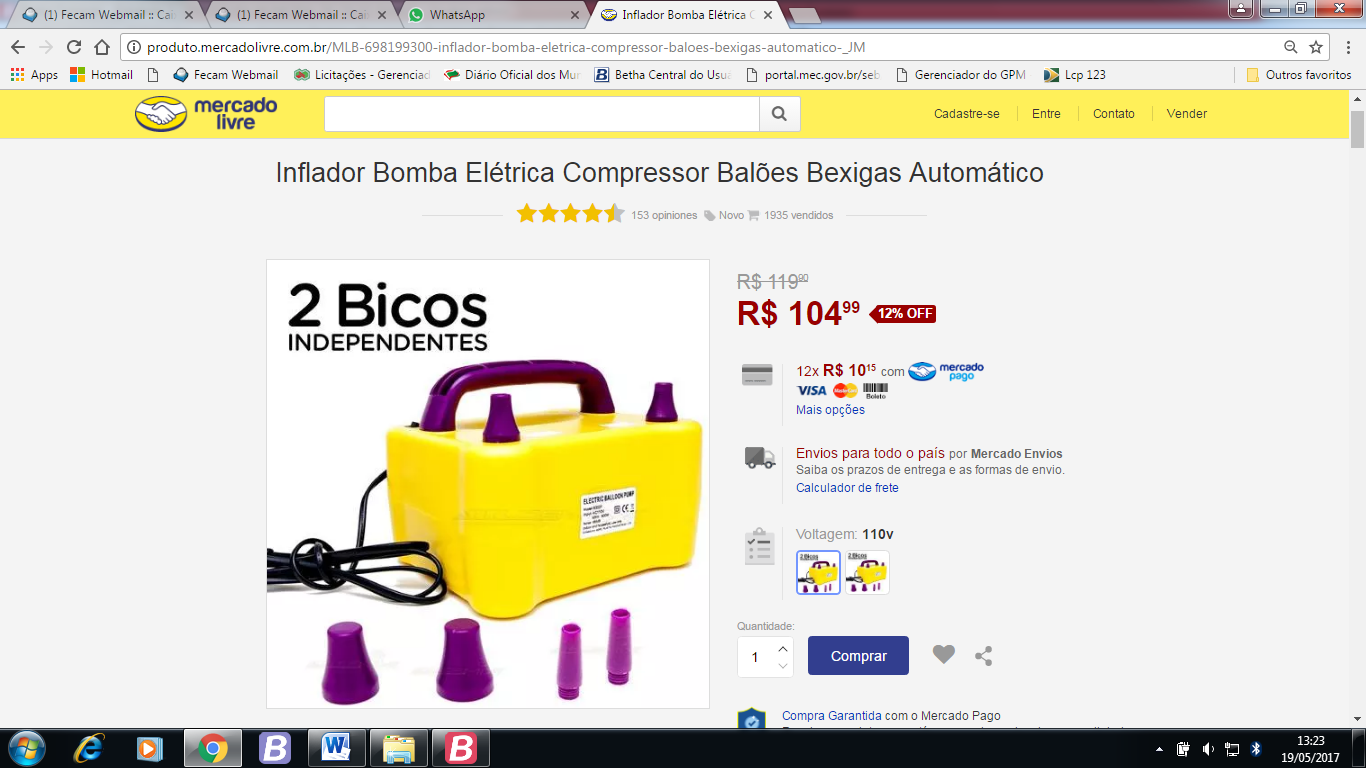 PORTA FITA ADESIVA - MEDIDAS: 19 X 6,6 X 13 CM (COMPR. X LARG. X ALT.)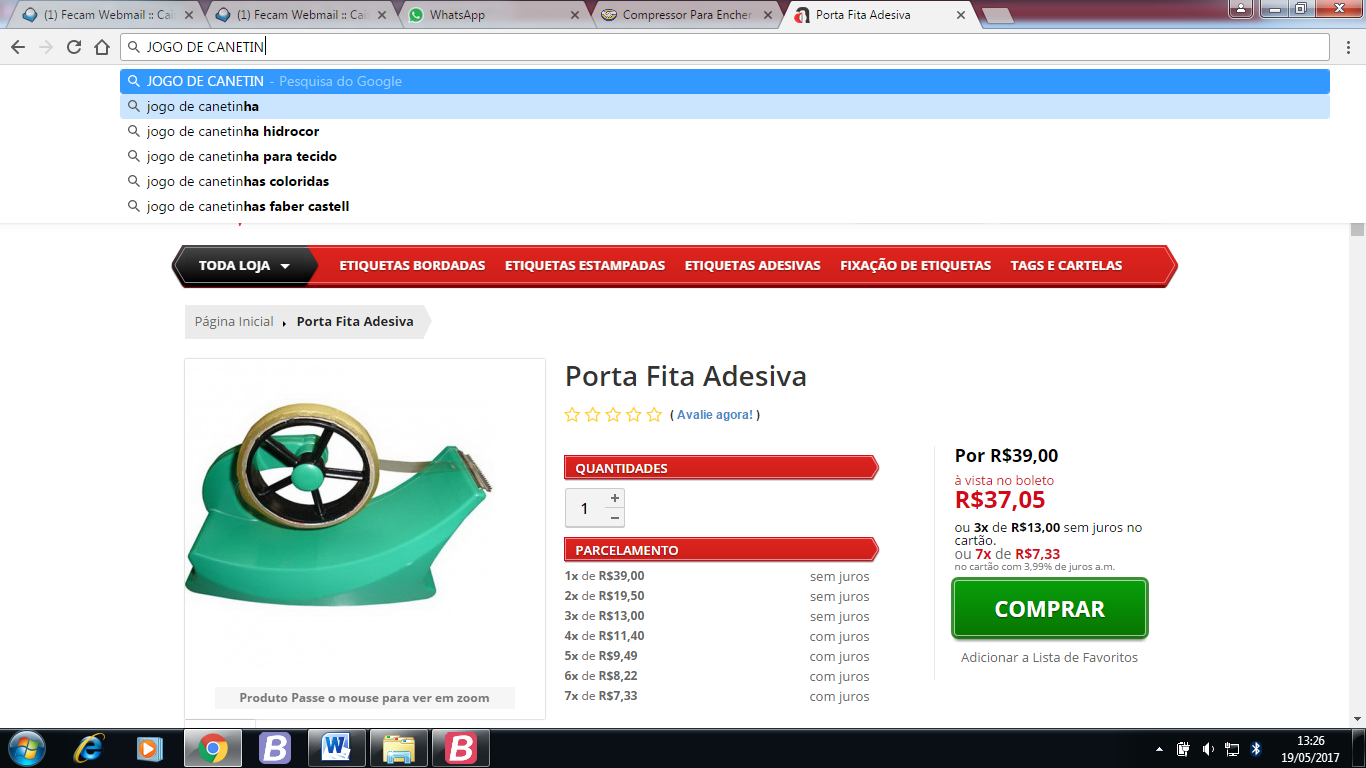 